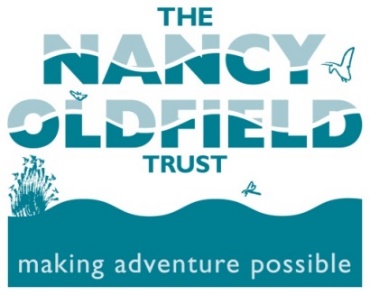 Nancy Oldfield Trust – suggested donations 2022Half day motorboat cruise, sail, canoe, pedal launch or SUP 			£16 pp Full day motorboat cruise, sail, canoe, pedal launch or SUP			£32 ppResidential stay per person per night (bungalow sleeps 10)			£43 pp/per night(min occupancy 6 persons; June, July, August)					£258 per nightEach night’s stay includes half a day of boating activitiesWinter rate - 1 Nov 2021-31st March 2022 Midweek (Monday-Friday)		£200 (for up to 4 guests)					     Weekend (Friday-Monday)		£150 (for up to 4 guests)Additional guests are charged at a rate of £20 pp/per nightWinter rate 2022- 1st Nov 2022-31st March 2023 Midweek (Monday to Friday)	£220 (for up to 4 guests)					 	Weekend (Friday-Monday) 	£165 (for up to 4 guests) Additional guests are charged at a rate of £20 pp/per nightSome boating activities are available in the Winter but the number of boats available are limited and activities can be weather dependent, suggested donations above will apply.Towel Bundle									£4.00 each	(Please note that suggested donations for 2023 will be confirmed in August 2022)£250 deposit for all residential bookings at time of booking or full amount if less than £250RYA training course feesInland WaterwaysInland Waterways Helmsman’s certificate – (2 days, max 3, 12yrs+)		£325 ppInland Waterways Crew Course	(1 day, max 3, 8yrs+)				£150 ppInstructorsResidential accommodation £30 per person/night when available (additional cost)Keelboat Instructor’s course 5 days, (max 6 persons min 4)			£325.00 pp Powerboat Instructor Course, 4 days (max 6 persons min 4)			£325.00 ppSailing Instructor’s pre-entry assessment 1 day (max 6)				£100.00 pp Keelboat Conversion for DI’s (2 days)						£150.00 ppRYA National Sailing Scheme Residential accommodation £30 per person/night when availableNational Sailing Scheme L1, L2, L3, non-residential		POAYouth Sailing Scheme (8 – 16 yrs, school group day visitors, 2 days per stage)	POA	Sailability Certificate of Achievement						POAPower boatPower Boat L2 – (2 days, displacement only, min 2 persons, max 3)			£175.00 pp Power Boat L2 – (2 days, planing min 2 persons, max 3)(Restrictions apply to planing – bona fide volunteers on the Broads only)Safety Boat (2 days, min 2 persons, max 6)						£175.00 pp PB L2 Direct assessments - 1 day course (max 2)	 					£100.00 ppFirst AidRYA First Aid (1 day) 									£100.00 ppOff Site/Group booking RYA First Aid Course (min 6, max 9)				£650.00 + mileage(Organisation to organise bookings, supply location, tea/coffee etc)		On Site/Group booking RYA First Aid Course (min 6, max 9)				£600.00(Organisation to organise bookings, NOT supply training room + Tea/Coffee)All course fees include course logbooks and certificates where applicable. Course prices are under current review and subject to change throughout the season should it be necessary.Terms and Conditions - BungalowDeposits£250.00 deposit for all residential bookings must be paid at the time of booking. This is non-refundable. Once your booking is confirmed by us the balance of hire must be paid no later than 10 weeks before the hire starting date unless agreed otherwise with us. If the balance is not paid by the due date, we reserve the right to cancel the booking and re-let the bungalow.Refunds and Cancellation.If you cancel your booking, you must tell us straightaway. The deposit is not refundable. We will endeavour to re-let the Bungalow but unless we are able to do so you will remain liable for the payment of the full balance.Last Minute Bookings.If a booking is made less than 10 weeks before the holiday start date the full payment must be sent with the booking form. Minimum and Maximum OccupancyDue to the high demand for our bungalow, we have a minimum occupancy during June, July and August of 6 persons or the charge of £252 per day. The Bungalow sleeps a maximum of 10 persons and this number may not be exceeded.Arrival and DepartureThe normal time for entering the Bungalow is from 4pm. We may be able to be flexible on this time so please ask us if you need to get in earlier. We ask you to vacate the bungalow by 10am on the day of departure to allow us to clean ready for the next visitors.Please leave the bungalow as clean and tidy as possible and let us know if anything is missing or broken. We ask you to make sure that all food is removed from the fridge and cupboards when you depart.